How to Fold a Dollar Bill into a BowtieJames DanielIntroductionThe purpose of this tutorial is to have a little fun and entertain friends and family.Materials:Dollar Bill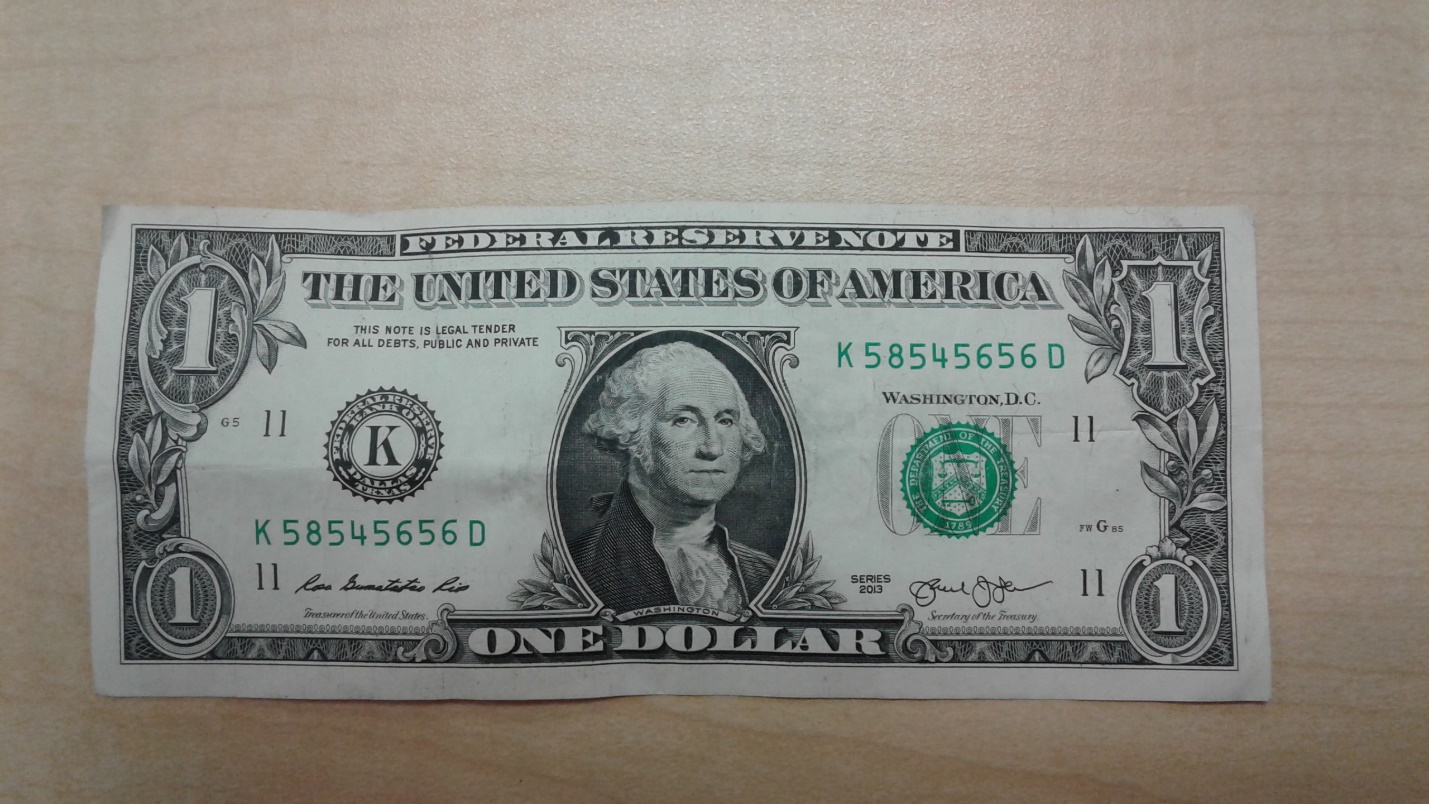 Step 1		Place the bill with George Washington face down on a hard surface.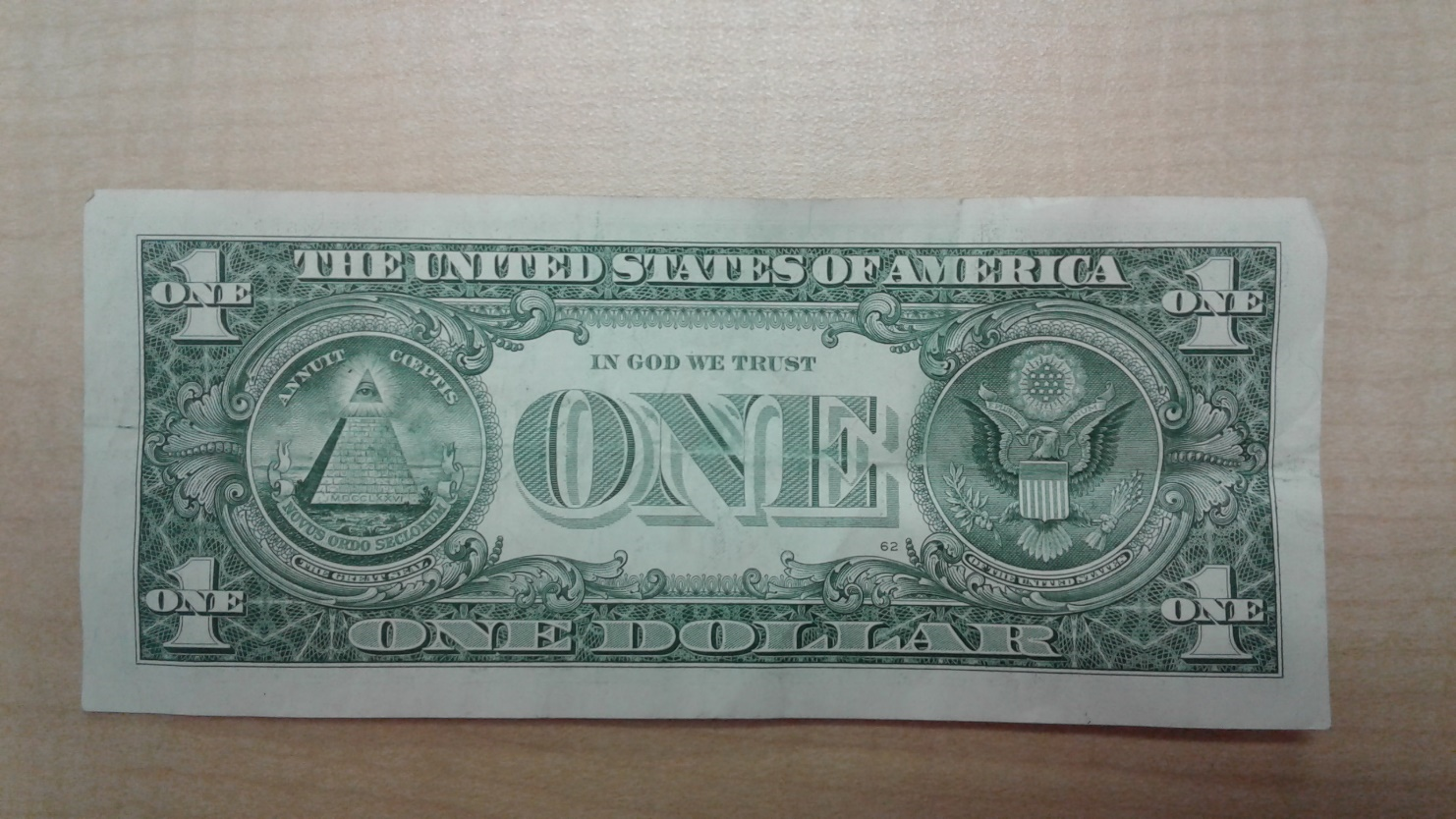 Step 2	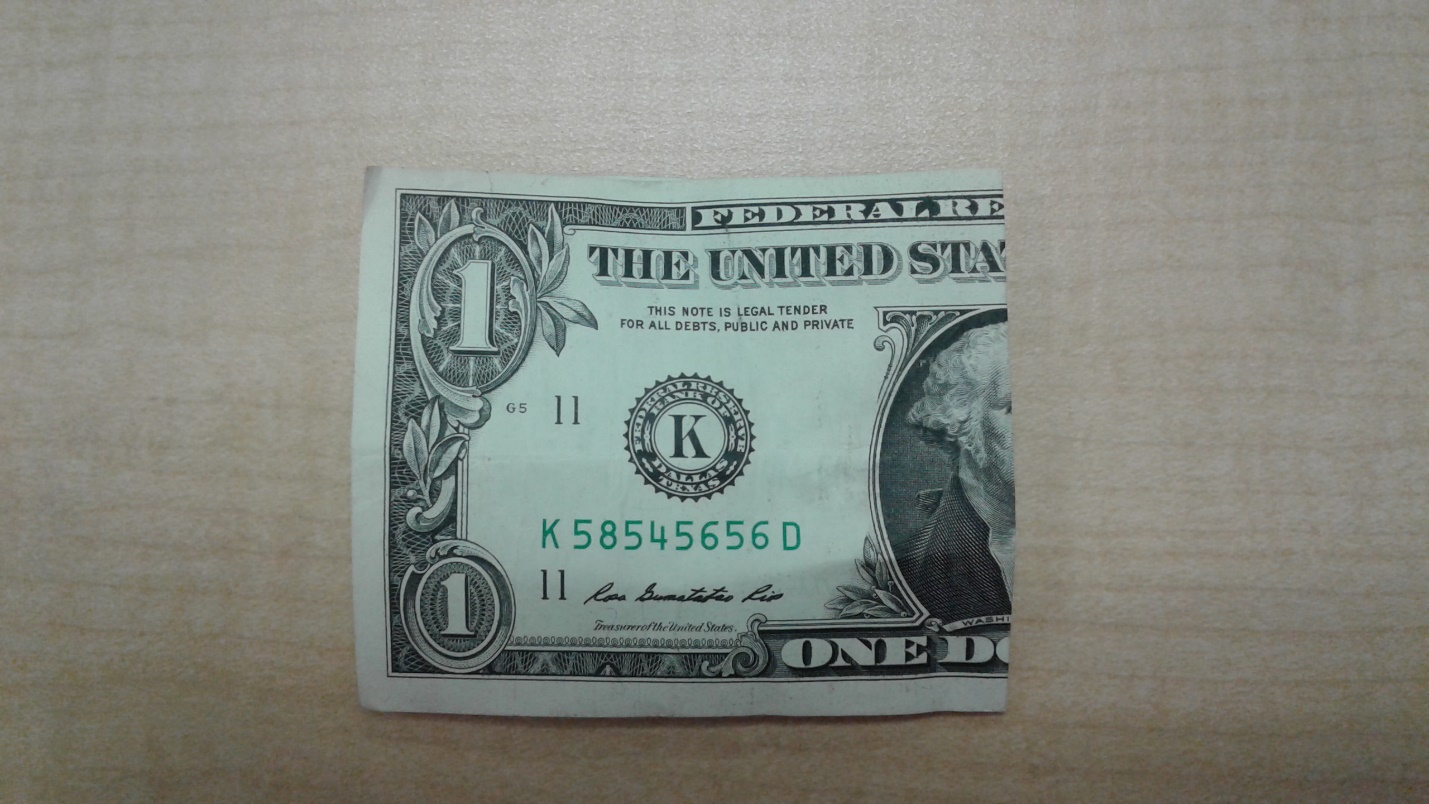 Fold the bill in half from left to right.Step 3		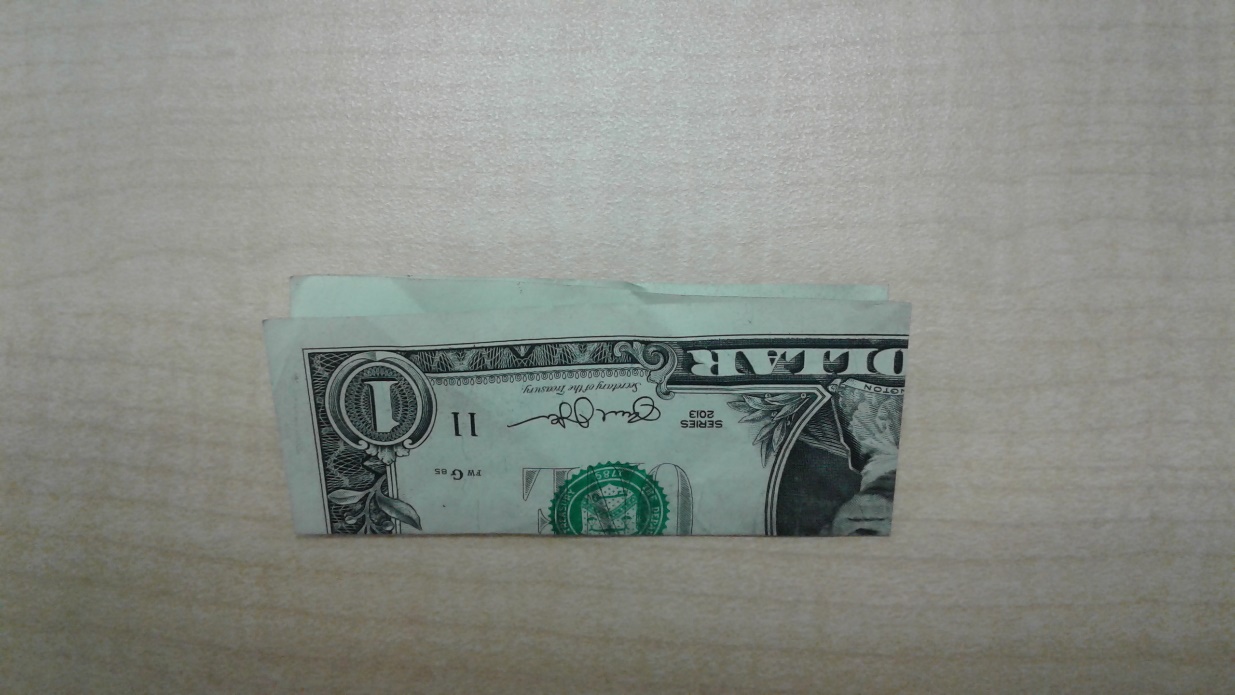 Fold the dollar bill in half from bottom to top.Step 4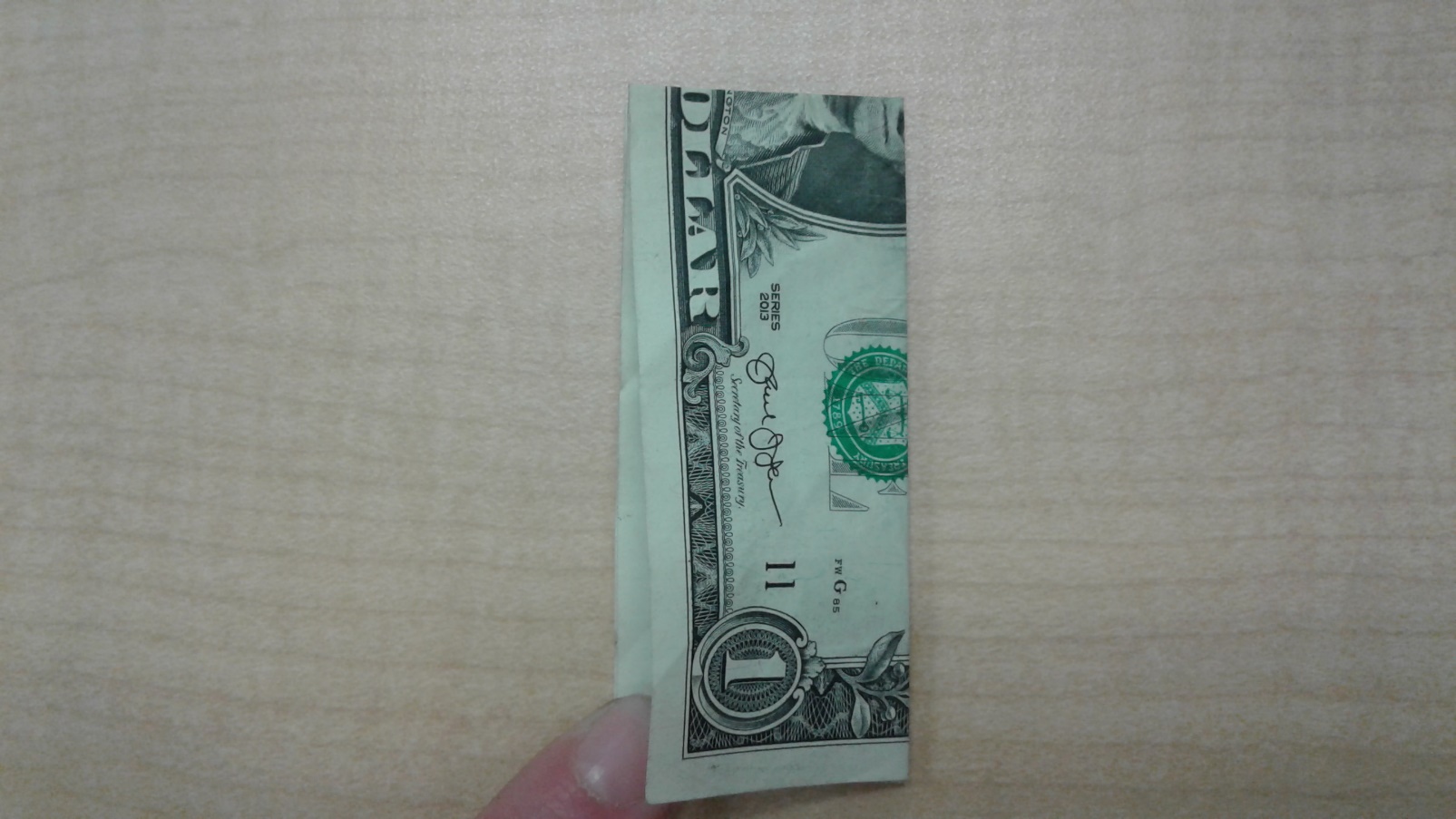 Rotate the dollar bill so that George Washington’s face is at the top.Hold the dollar bill in the bottom left corner.Step 5                                                        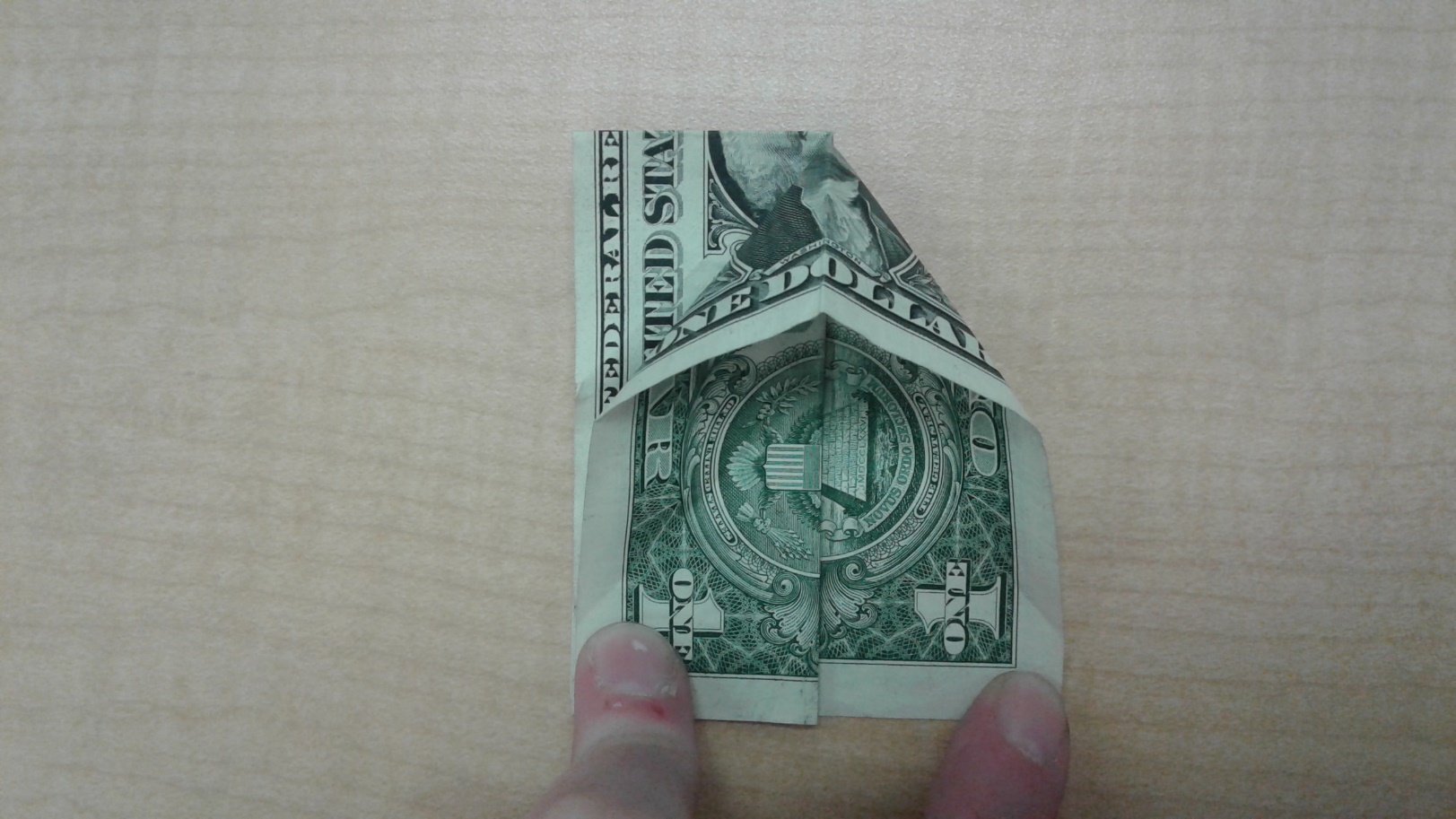 Pull the open flap over to the right. (Picture 1)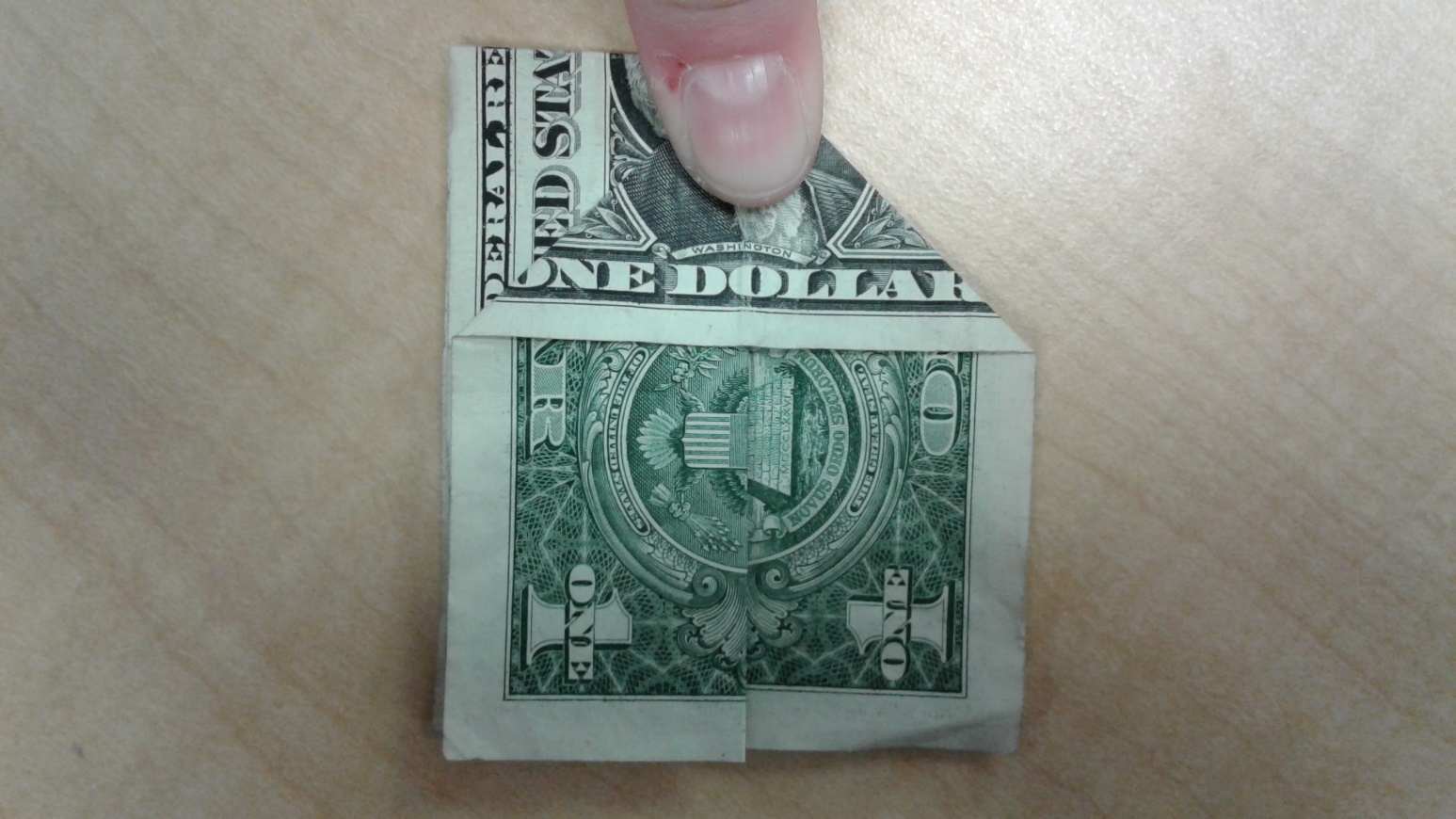 Press down at the top of the dollar bill to make a triangle (Picture 2). Step 6		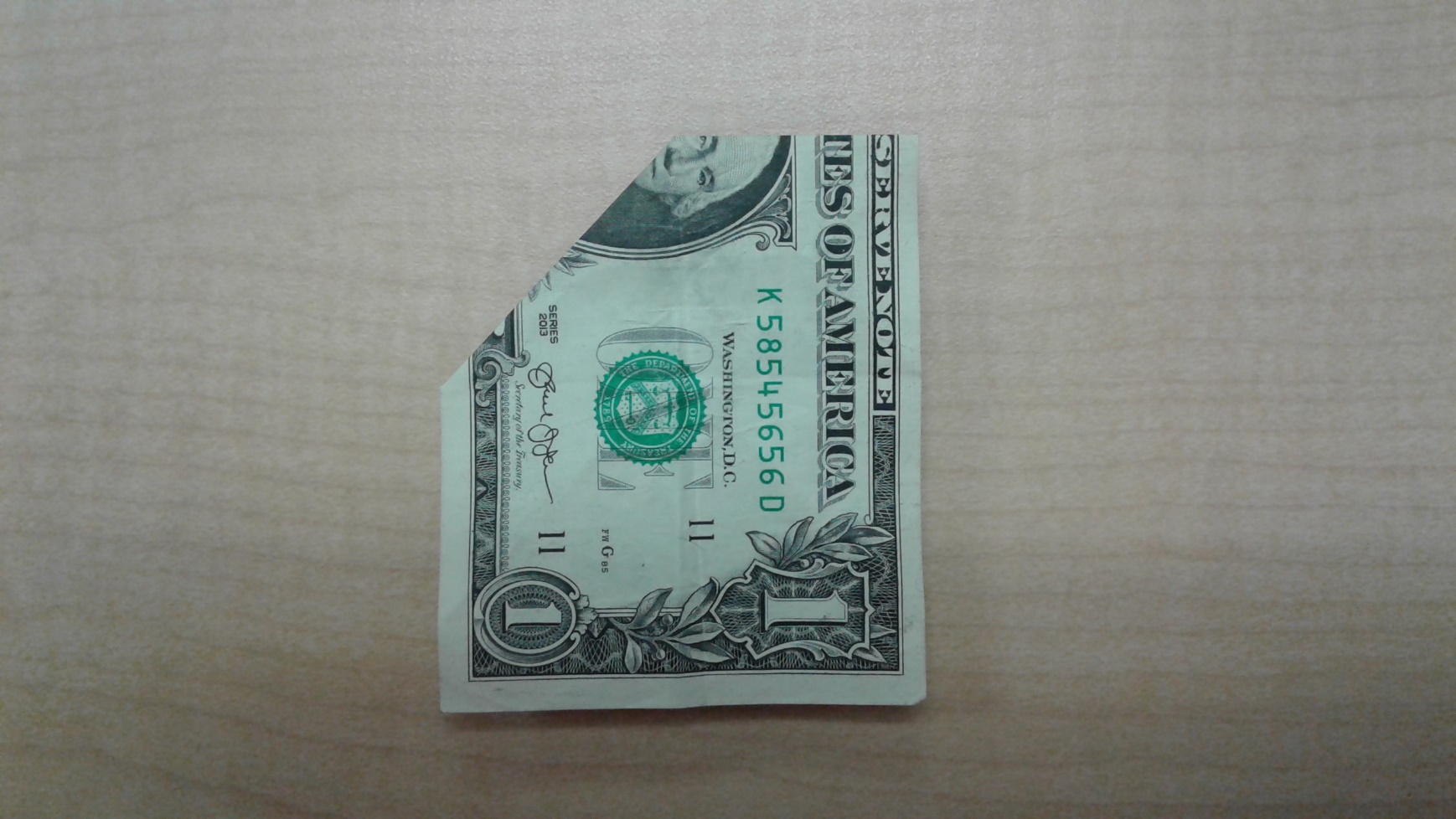 Flip the dollar bill over.Step 7	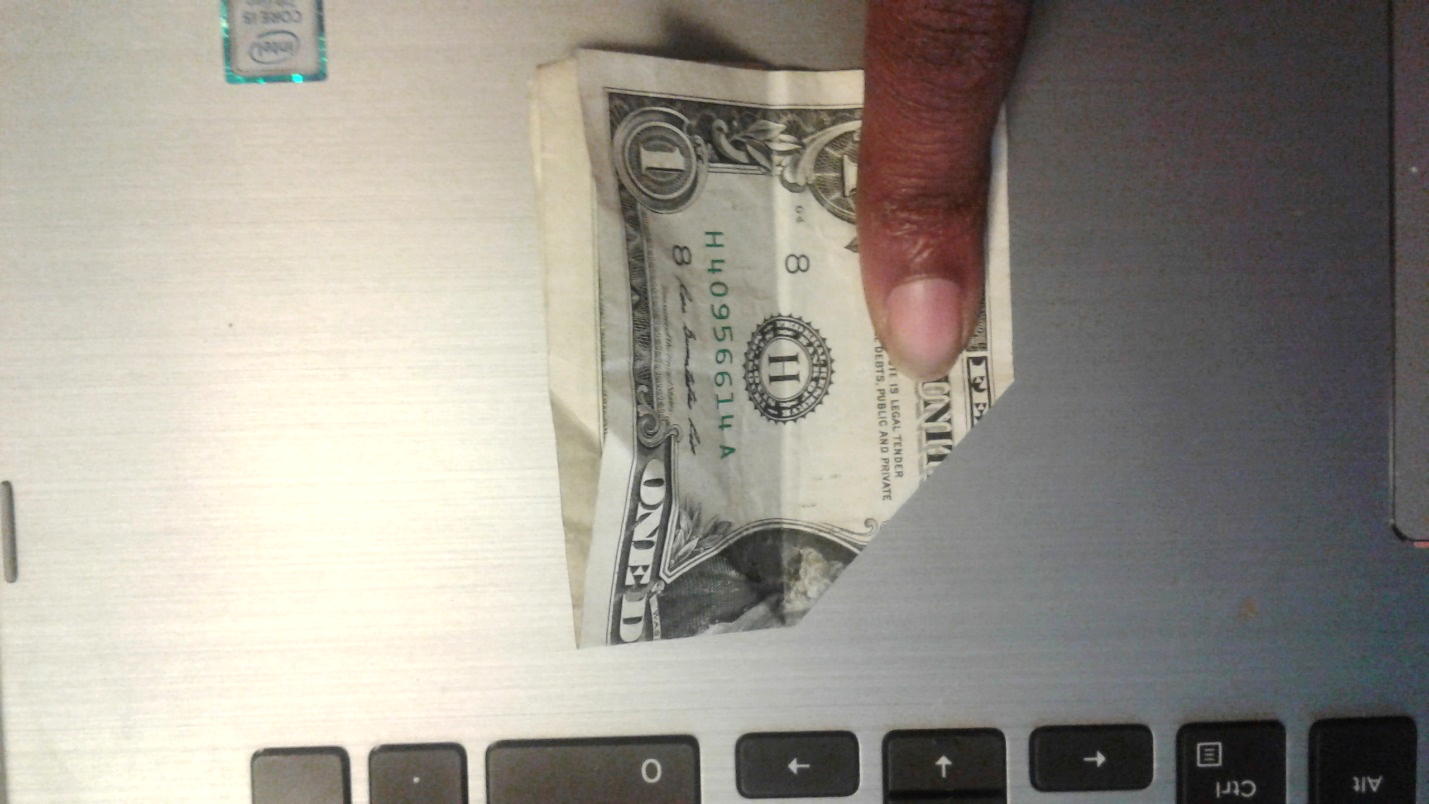 Hold the dollar bill on the left side (Picture 1)                                                                                                         Picture 1Fold the right flap over to the left side to make a triangle at the top (Picture 2).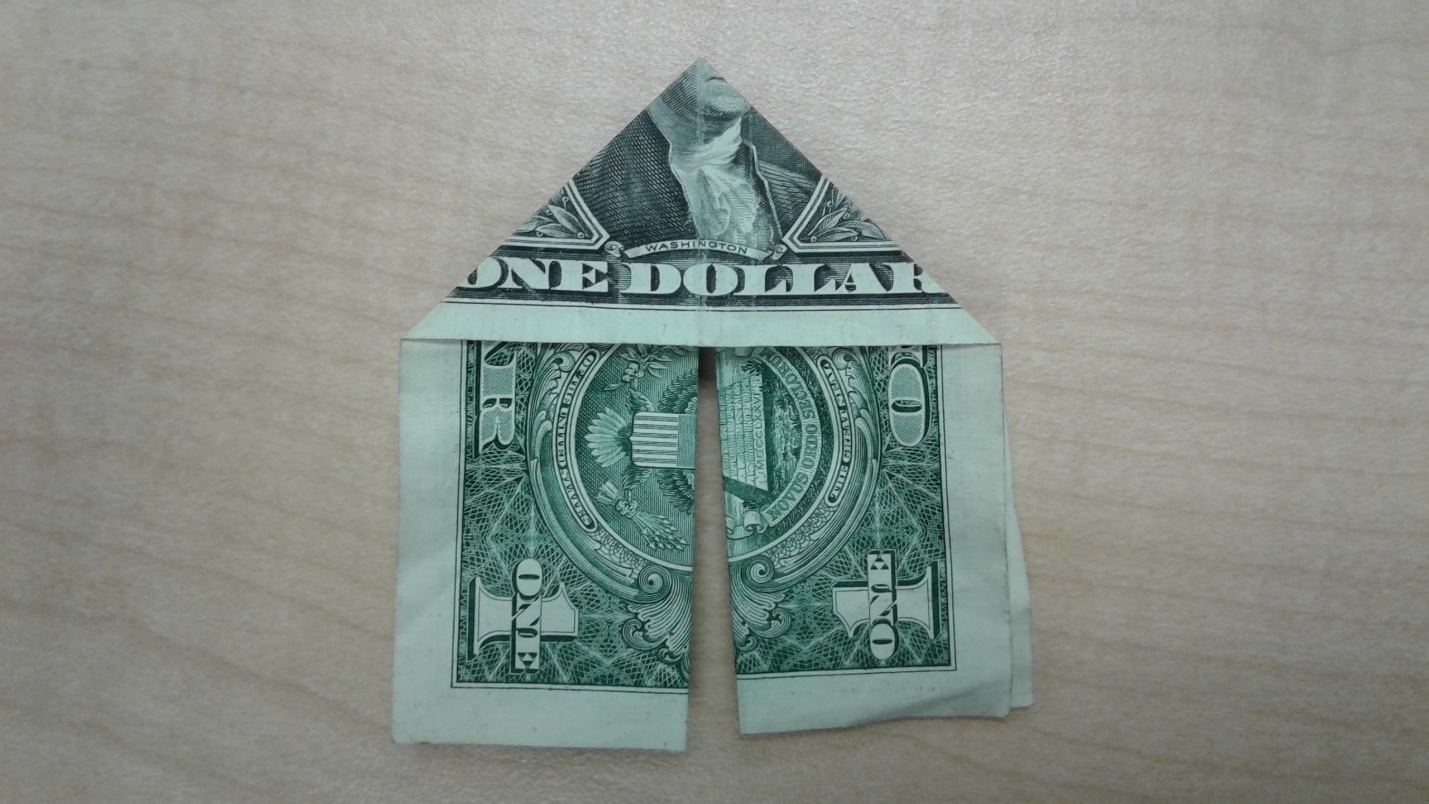 Flatten creases of triangle.                                                                                                                  Picture 2Step 8: 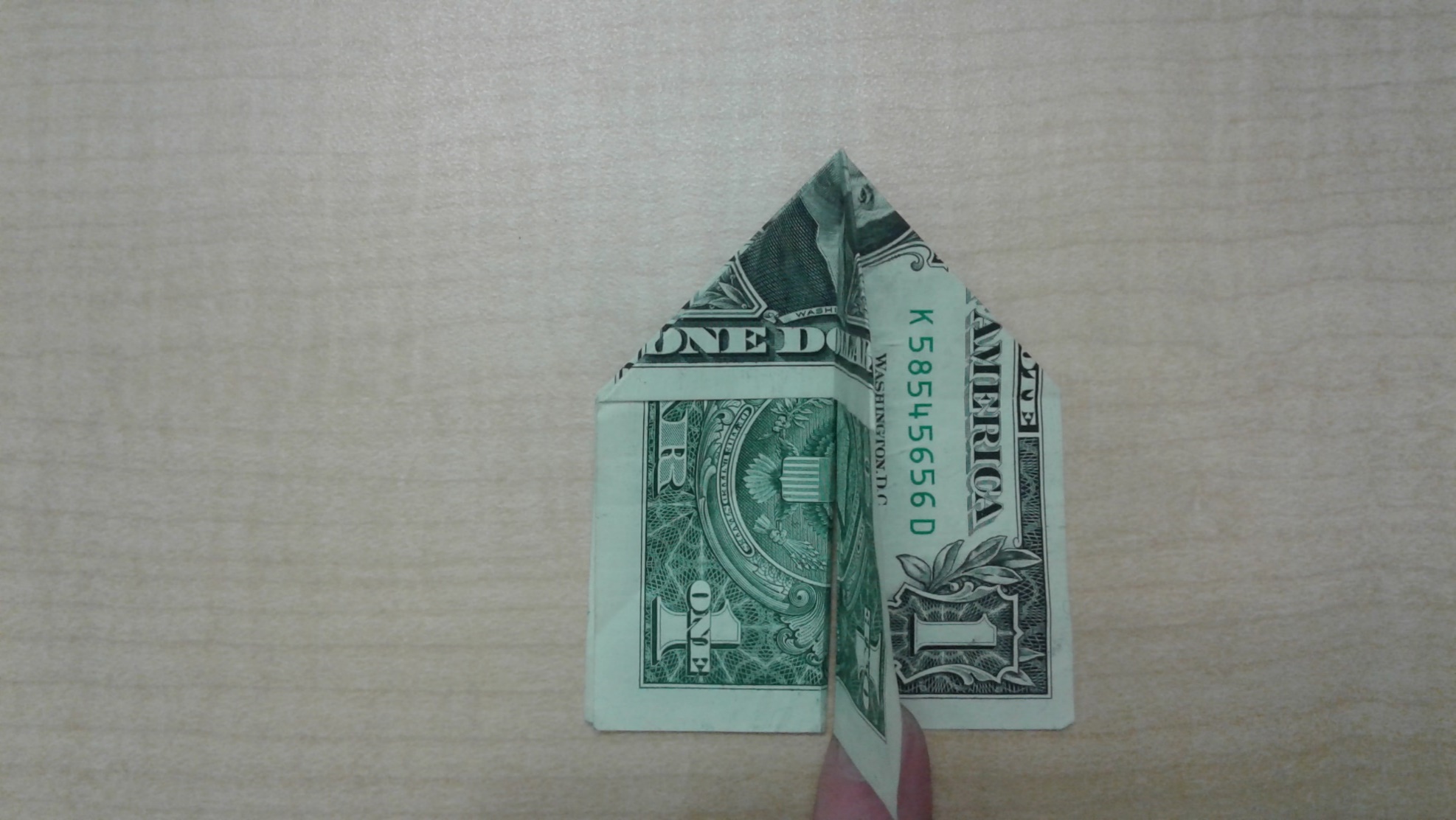 Hold the bottom of the dollar bill.Open the right flap from right to left.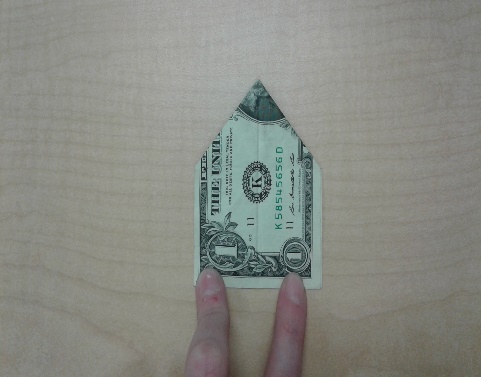 Note: This is what the dollar should look like after Step 8.Step 9	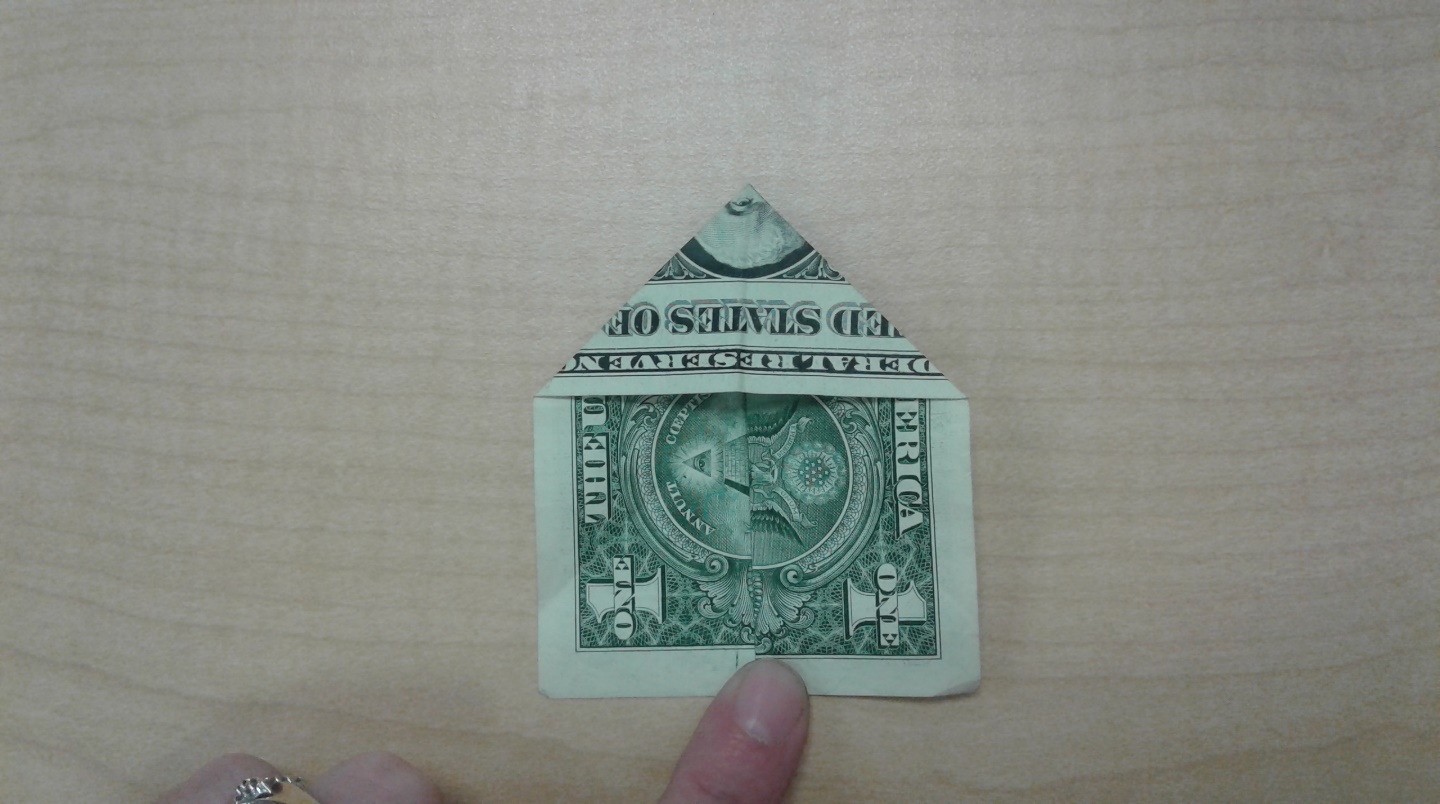 Flip the dollar bill over.Note: Triangle should be at the top.Step 10	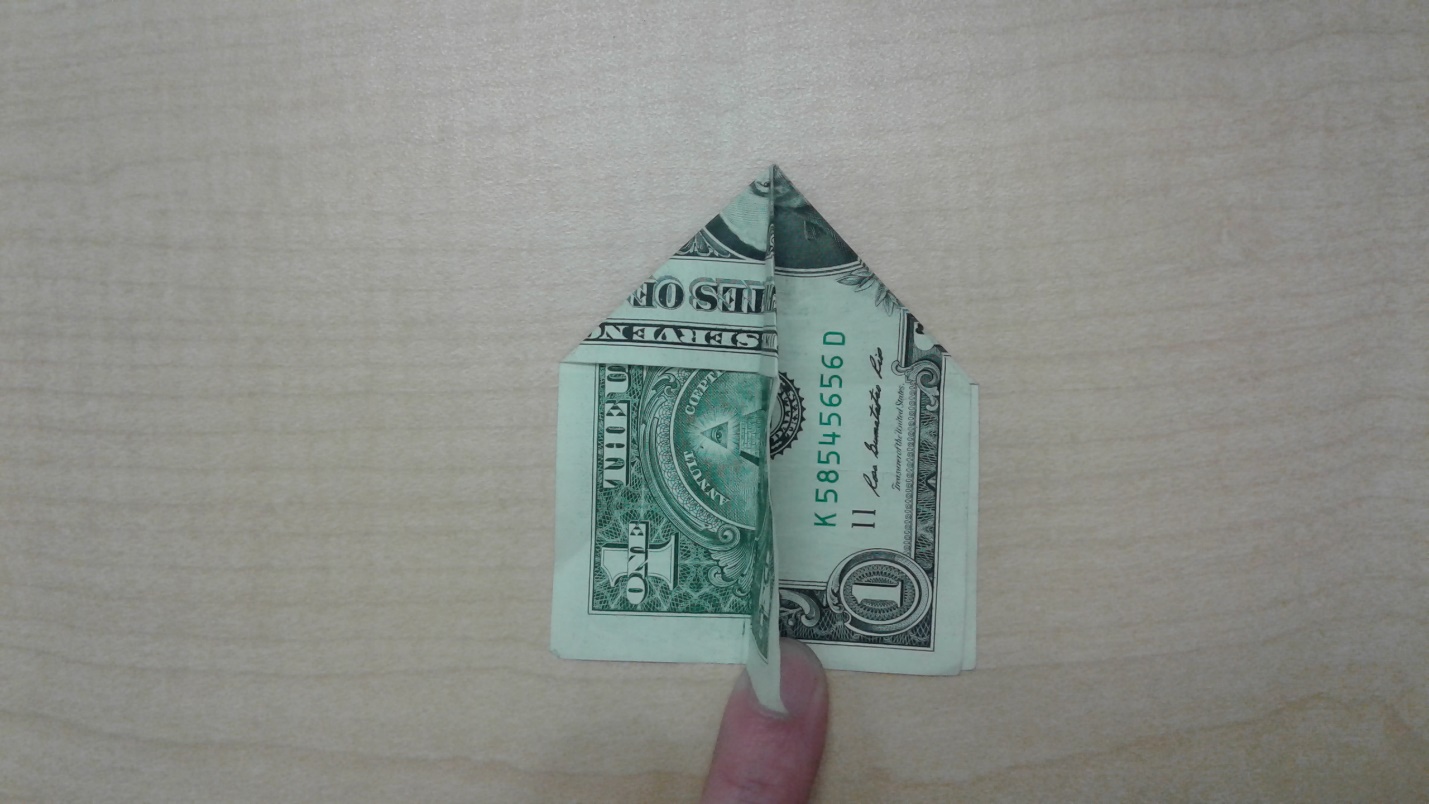 Hold the bottom of the dollar bill.Open the right flap from right to left.Note: The dollar should look like this after Step 10.Step 11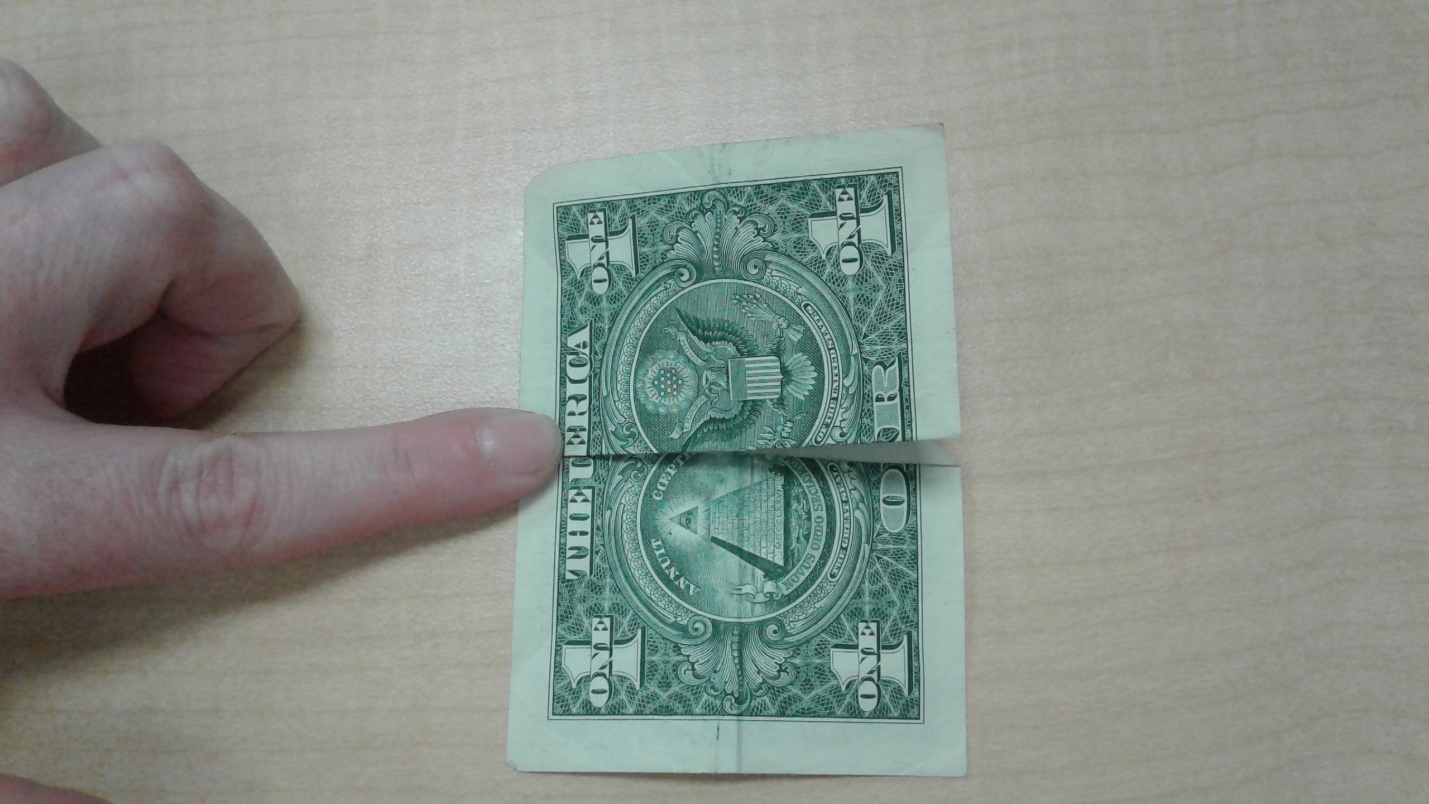 Fold the bottom corners of the top flap up and over the triangle.Step 12	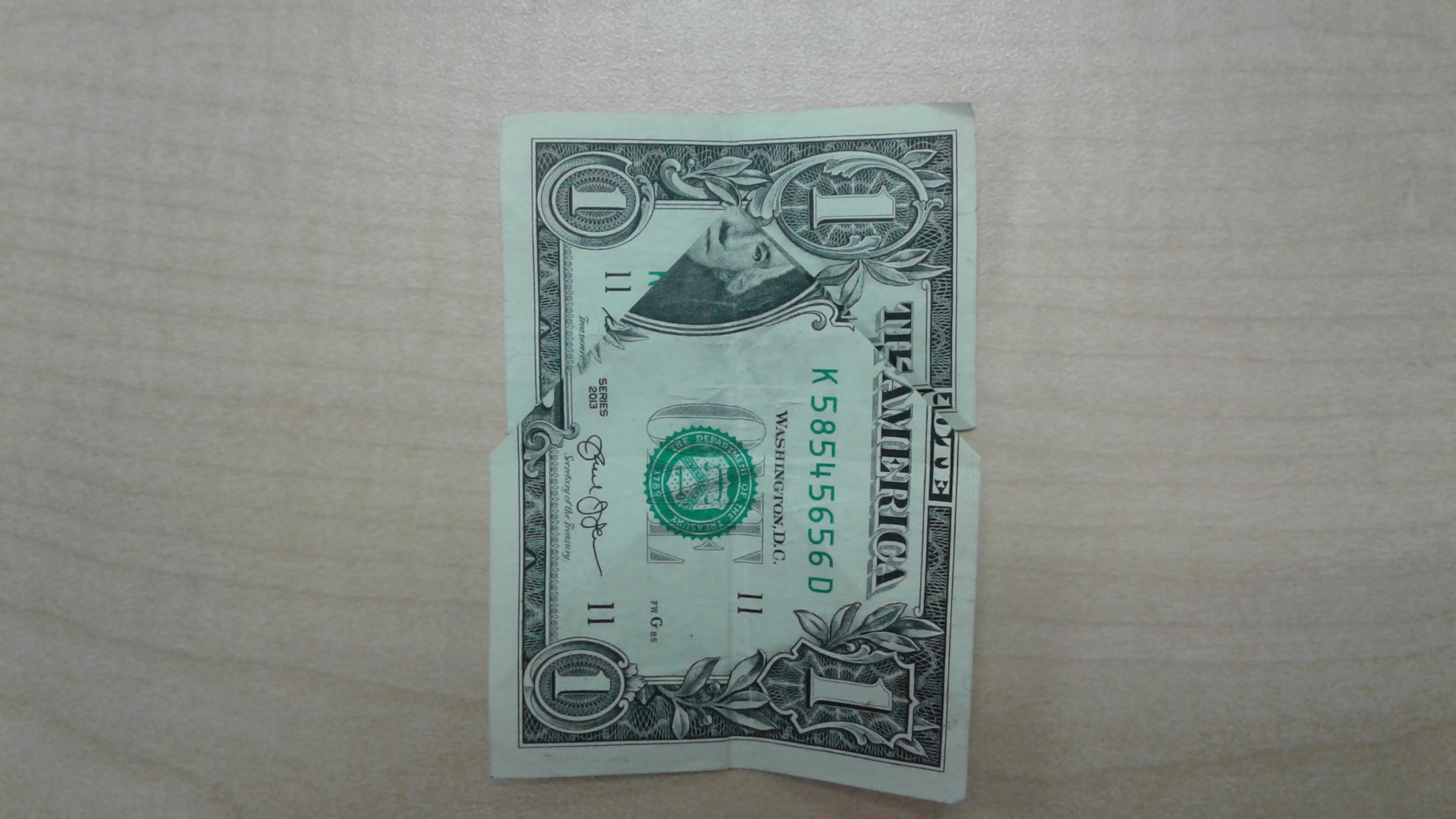 Flip the dollar bill over.Fold bottom corners up and over the triangle.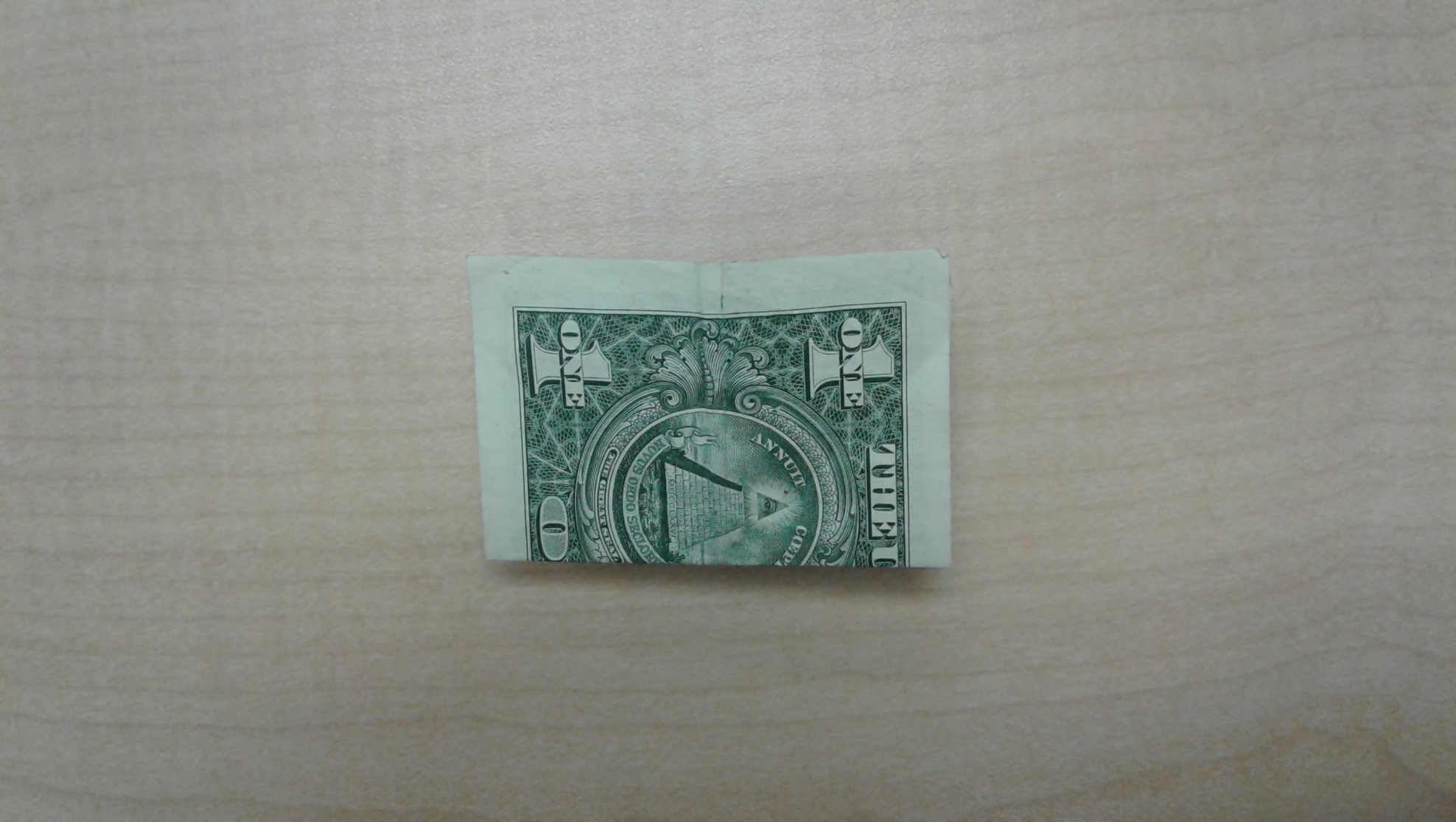 Note: The dollar should look like this after Step 12.Step 13	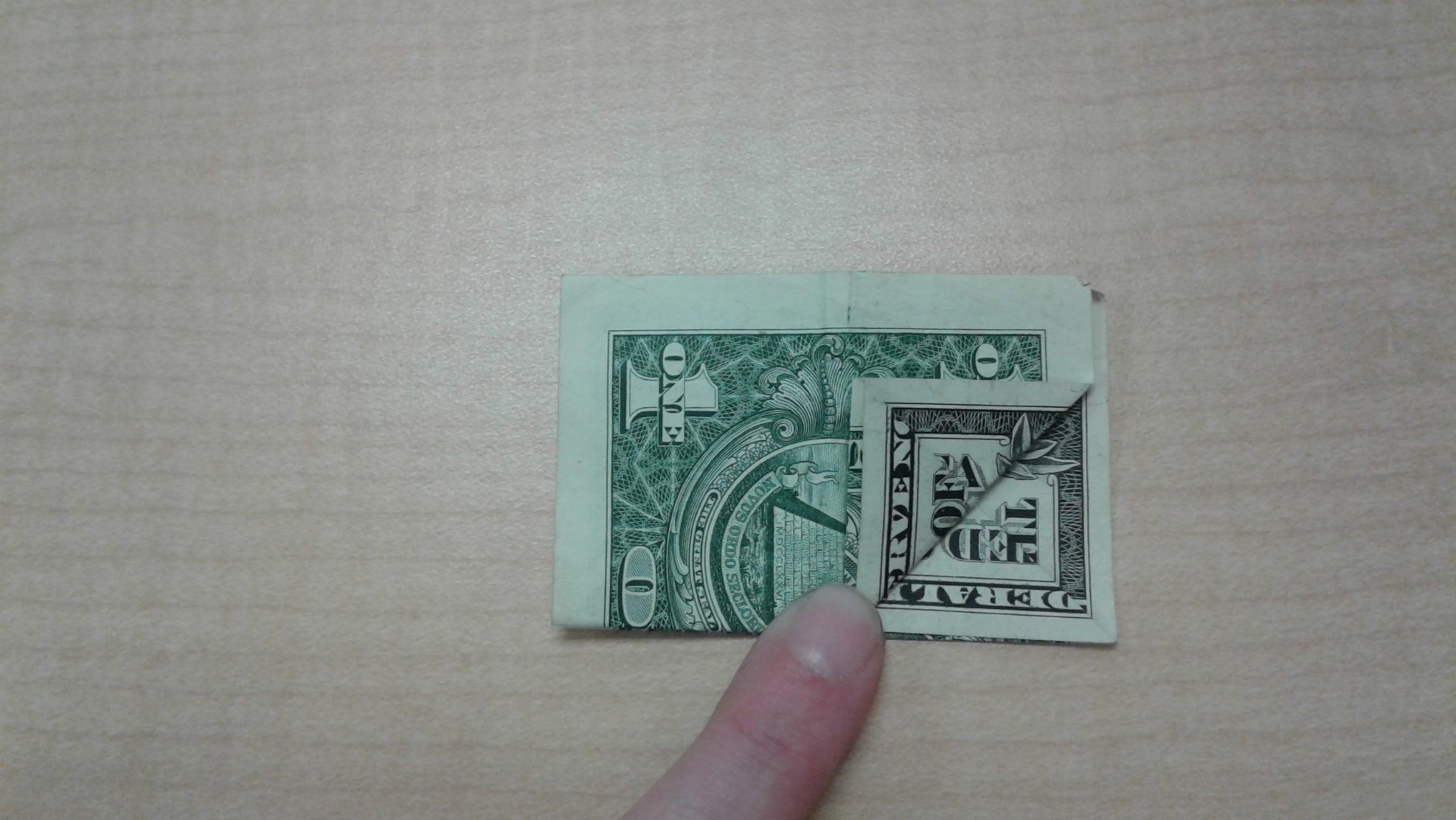 Fold the bottom right corner to the middle crease of the dollar bill.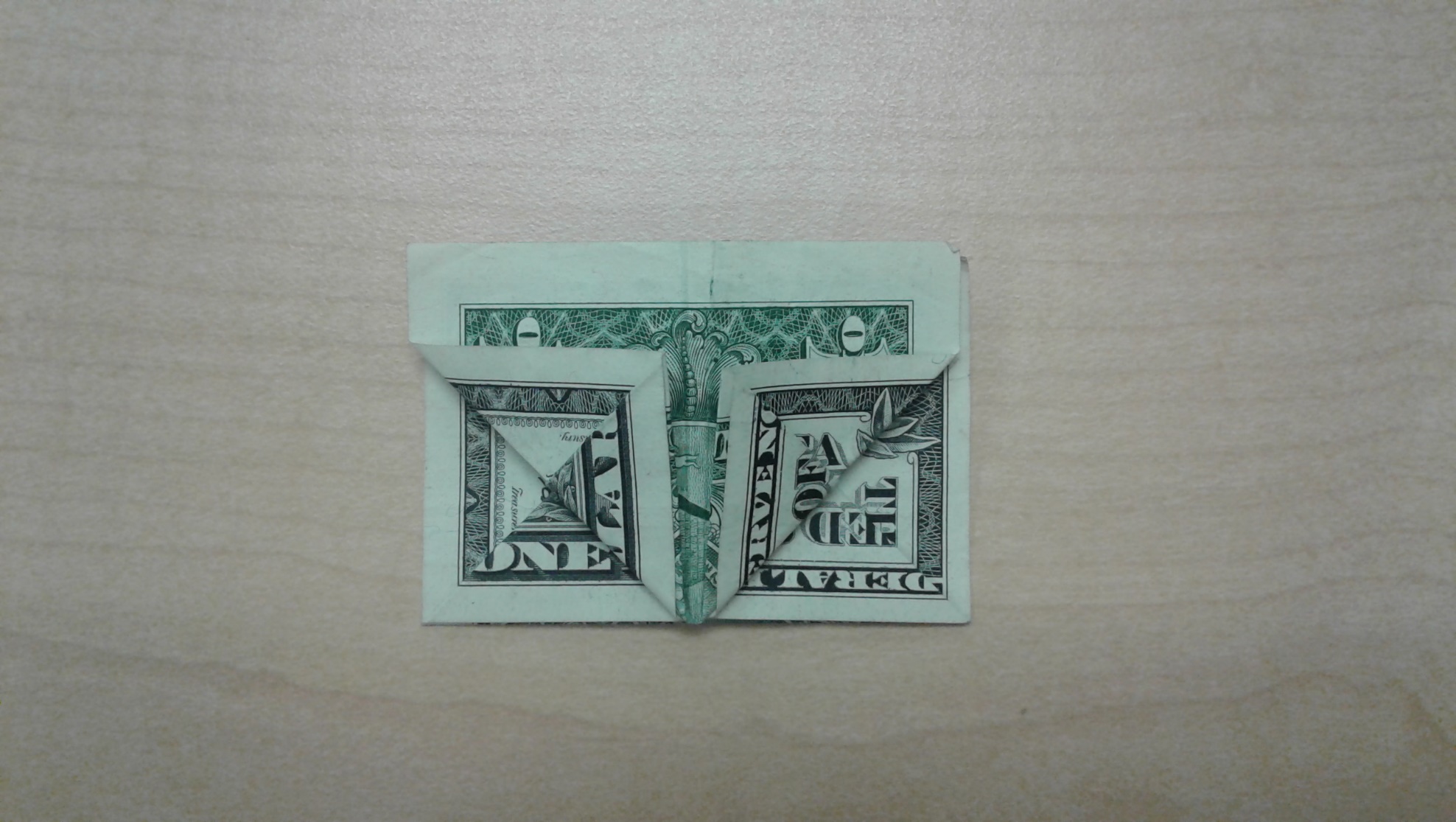 Fold the bottom left corner to the middle crease of the dollar bill.Step 14	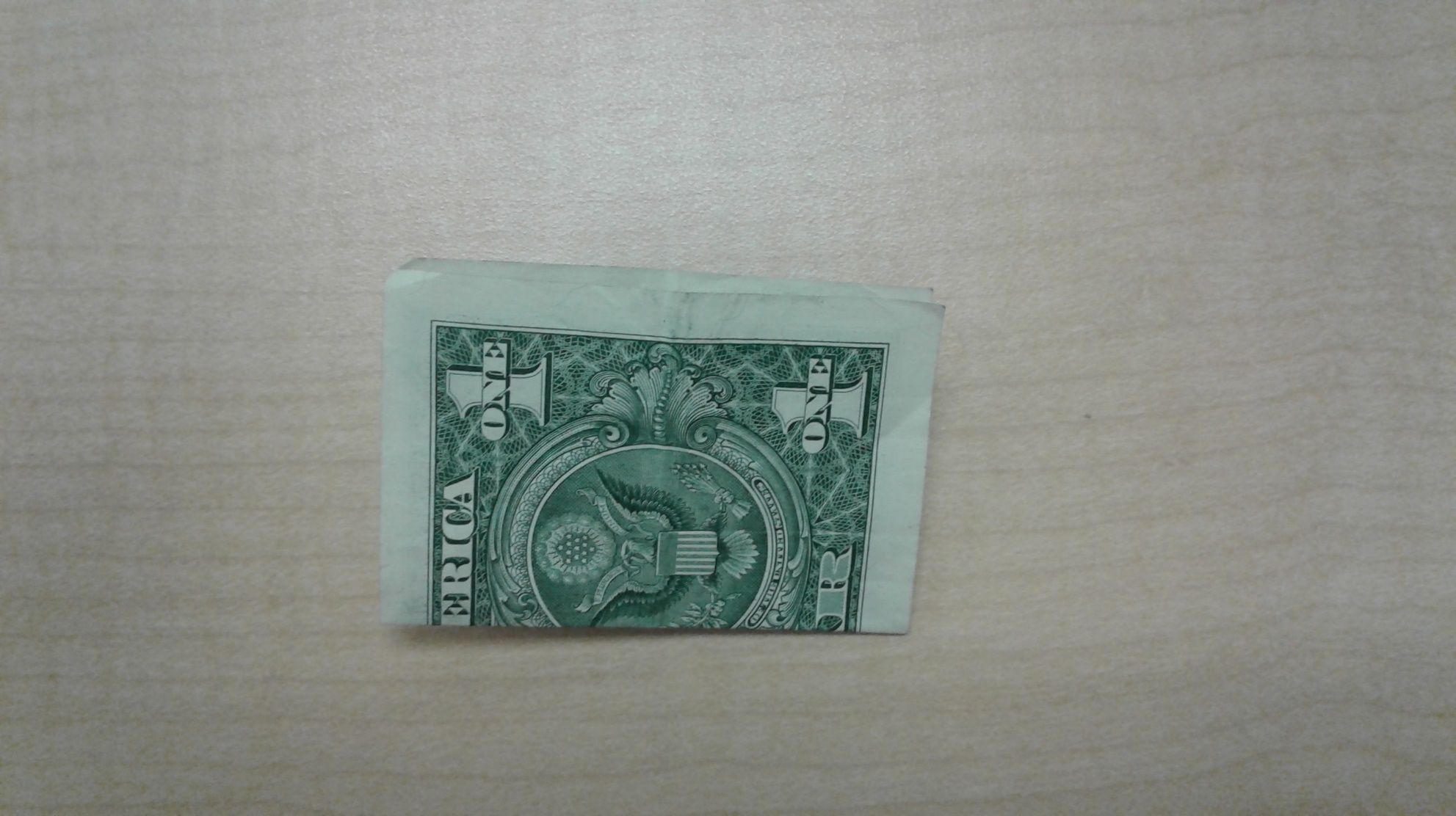 Flip the dollar bill over.Position the bill where the number 1 is in the top right and left corners.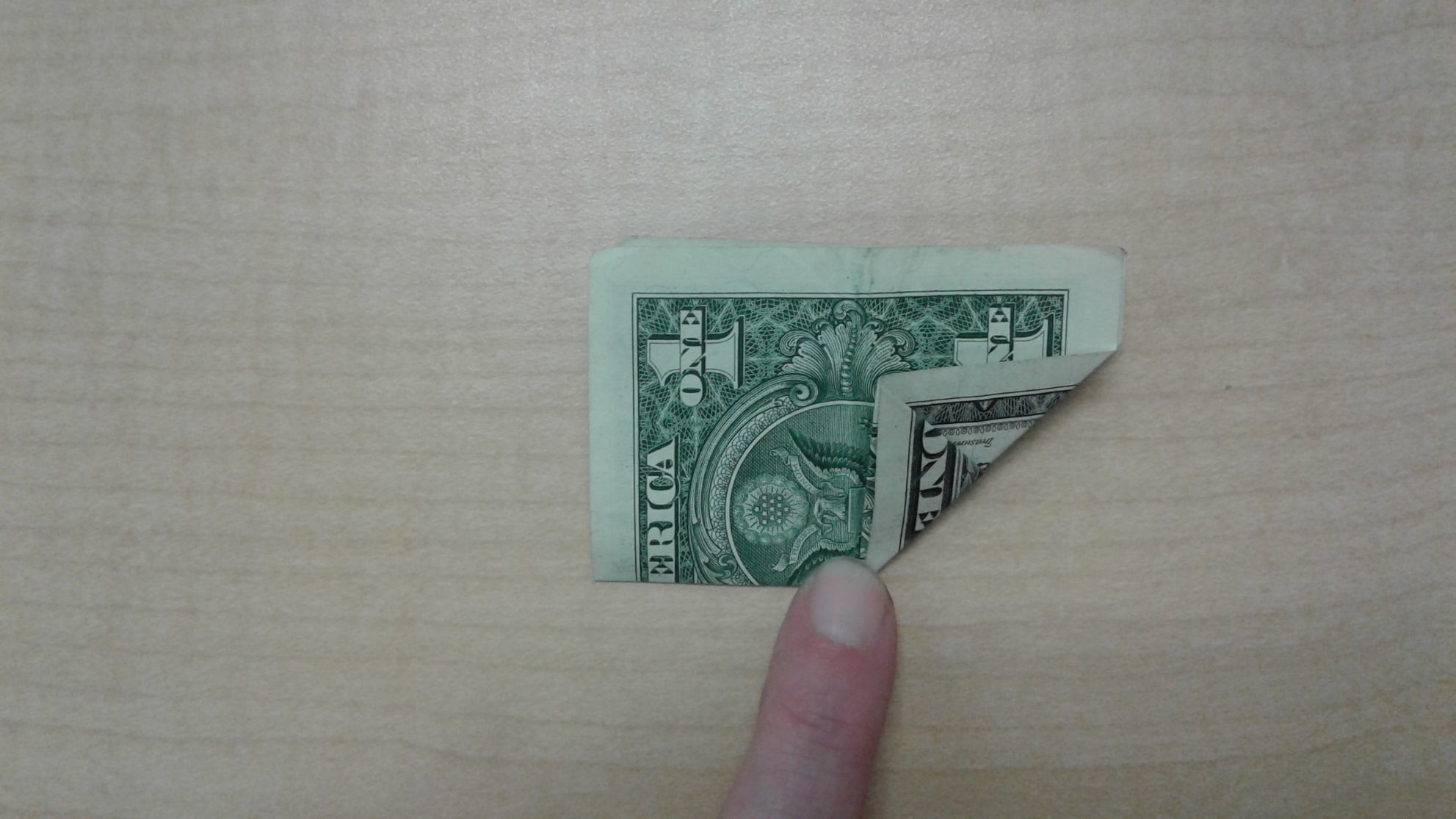 Fold the bottom right corner to the middle crease of the dollar bill.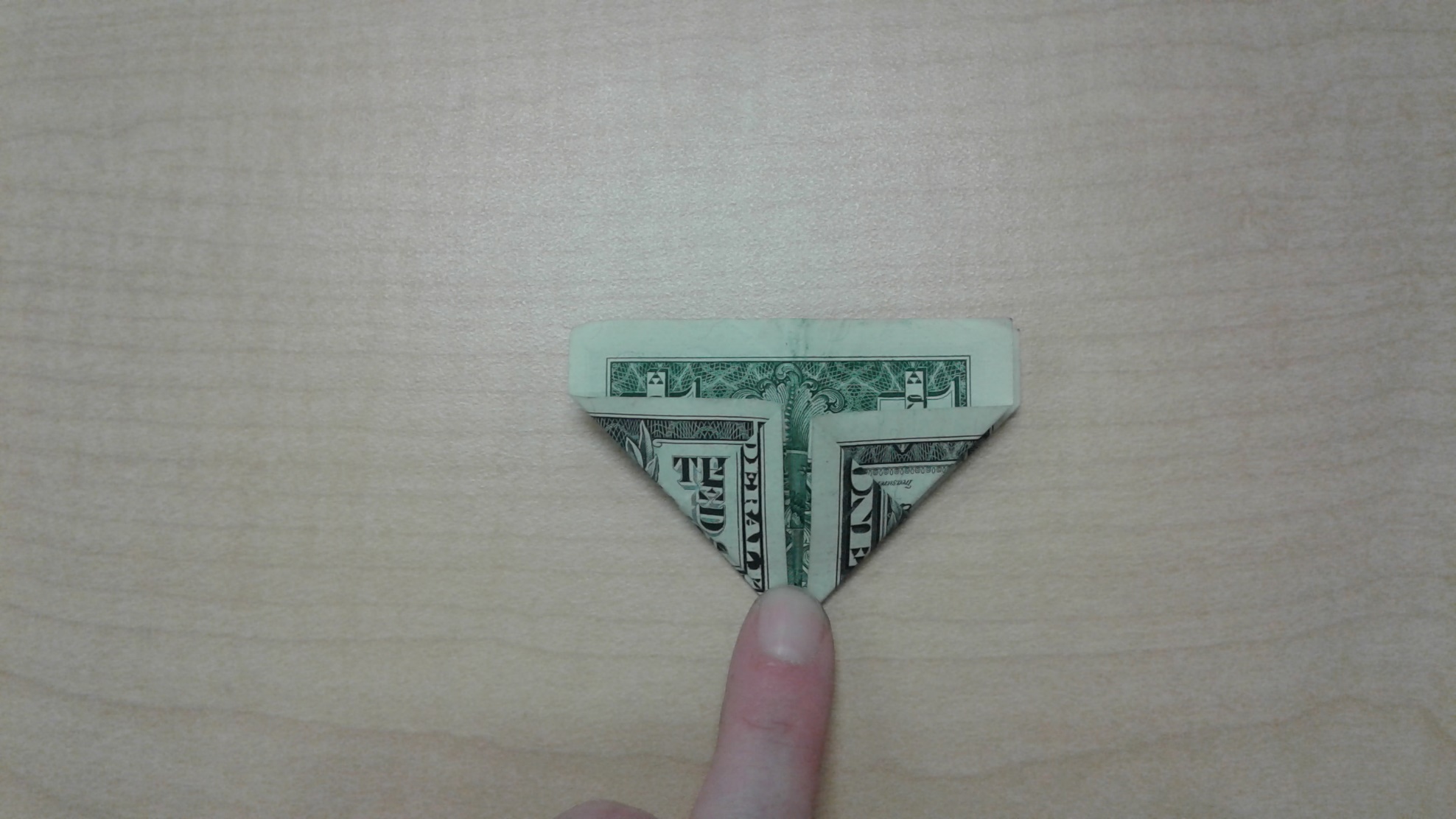 Fold the bottom left corner to the middle crease of the dollar bill             	.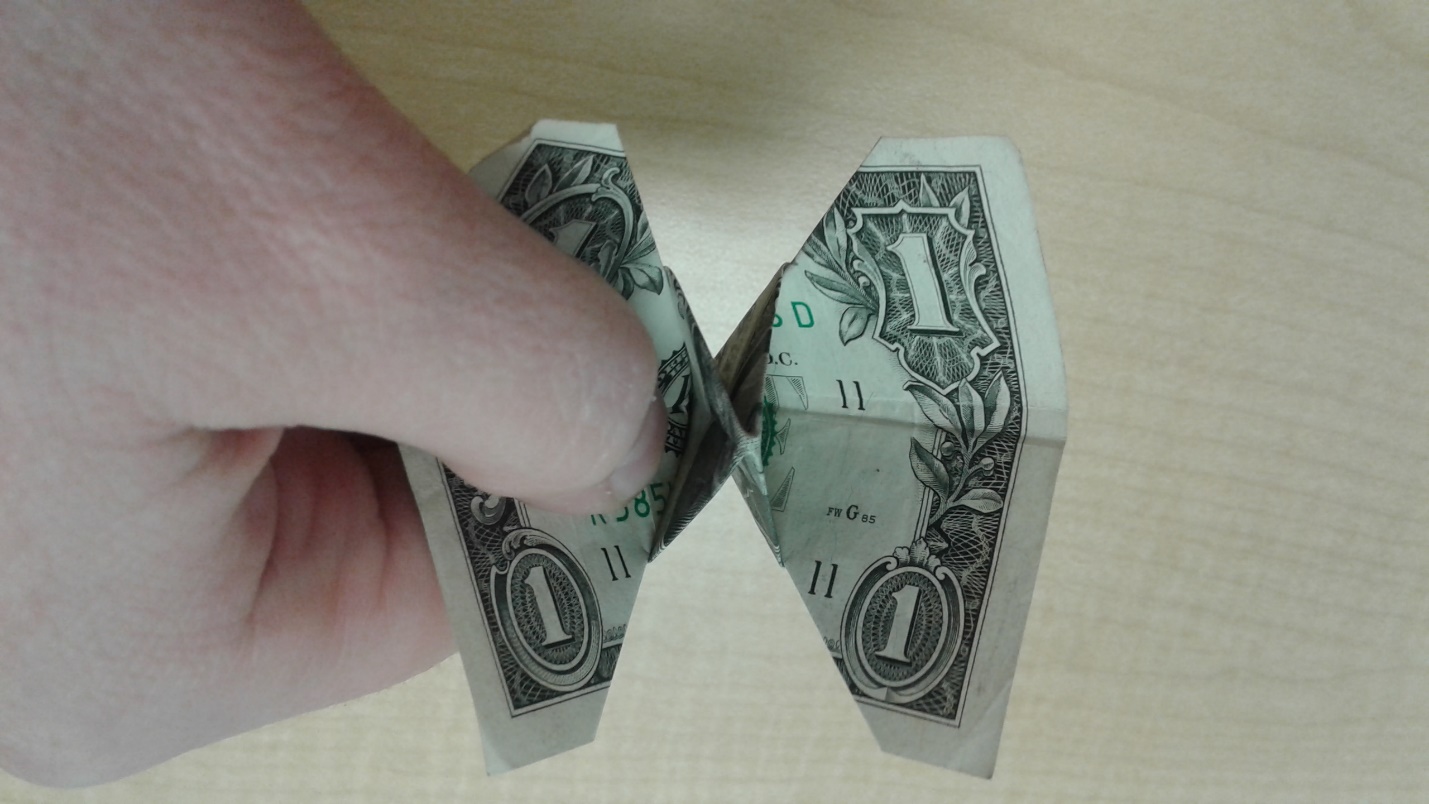 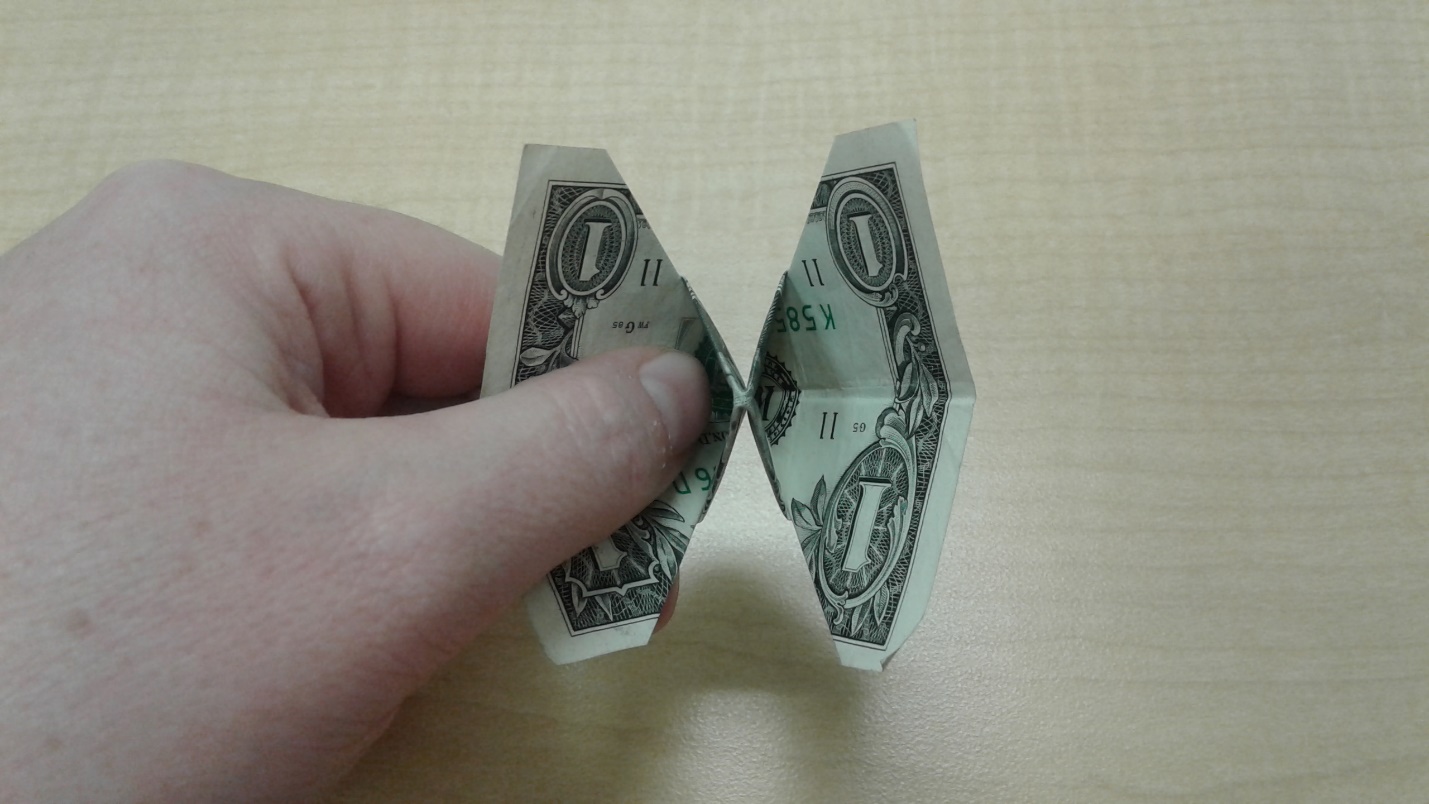 Step 15	Place both thumbs inside the crease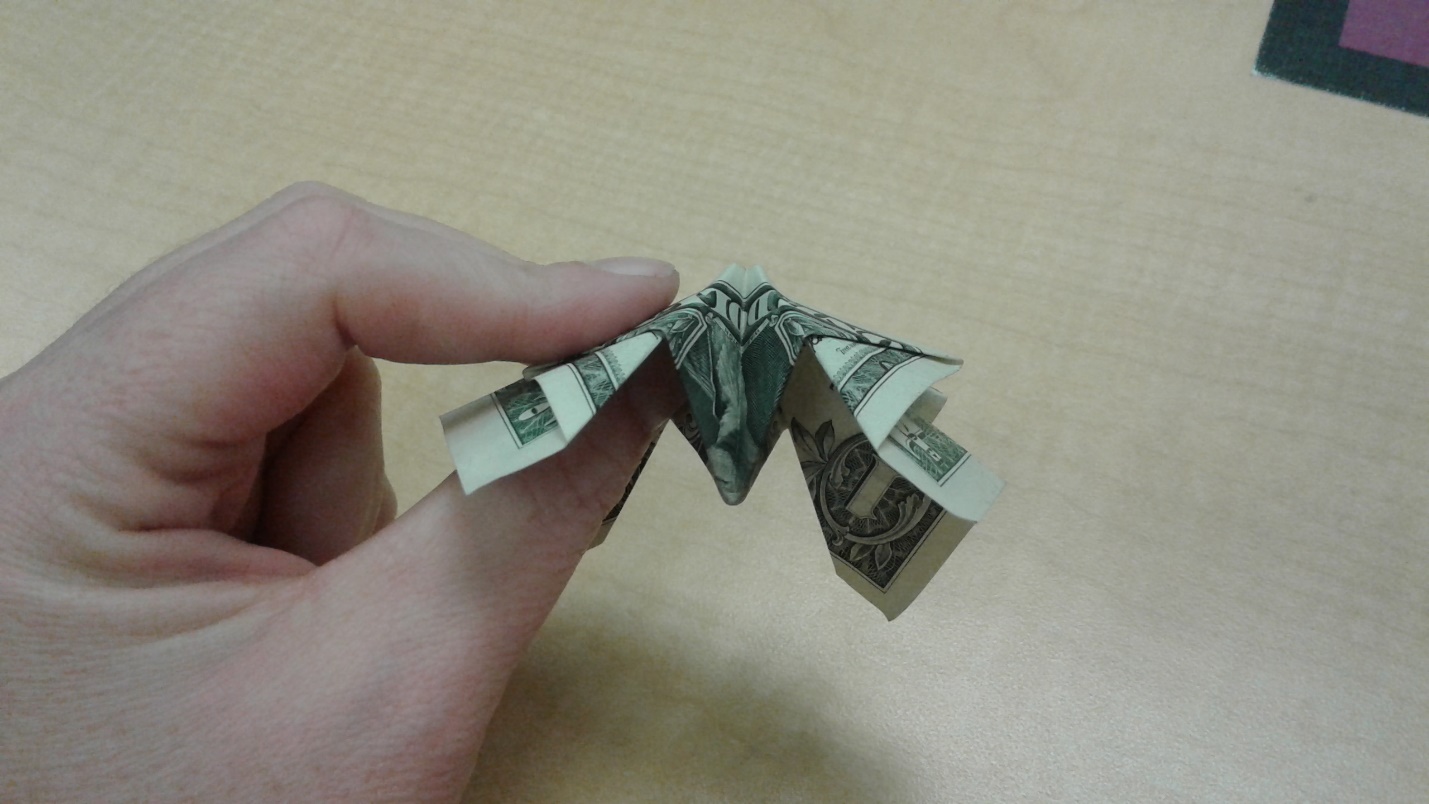 Hold the back of the bill with both index and middle fingers.Step 16	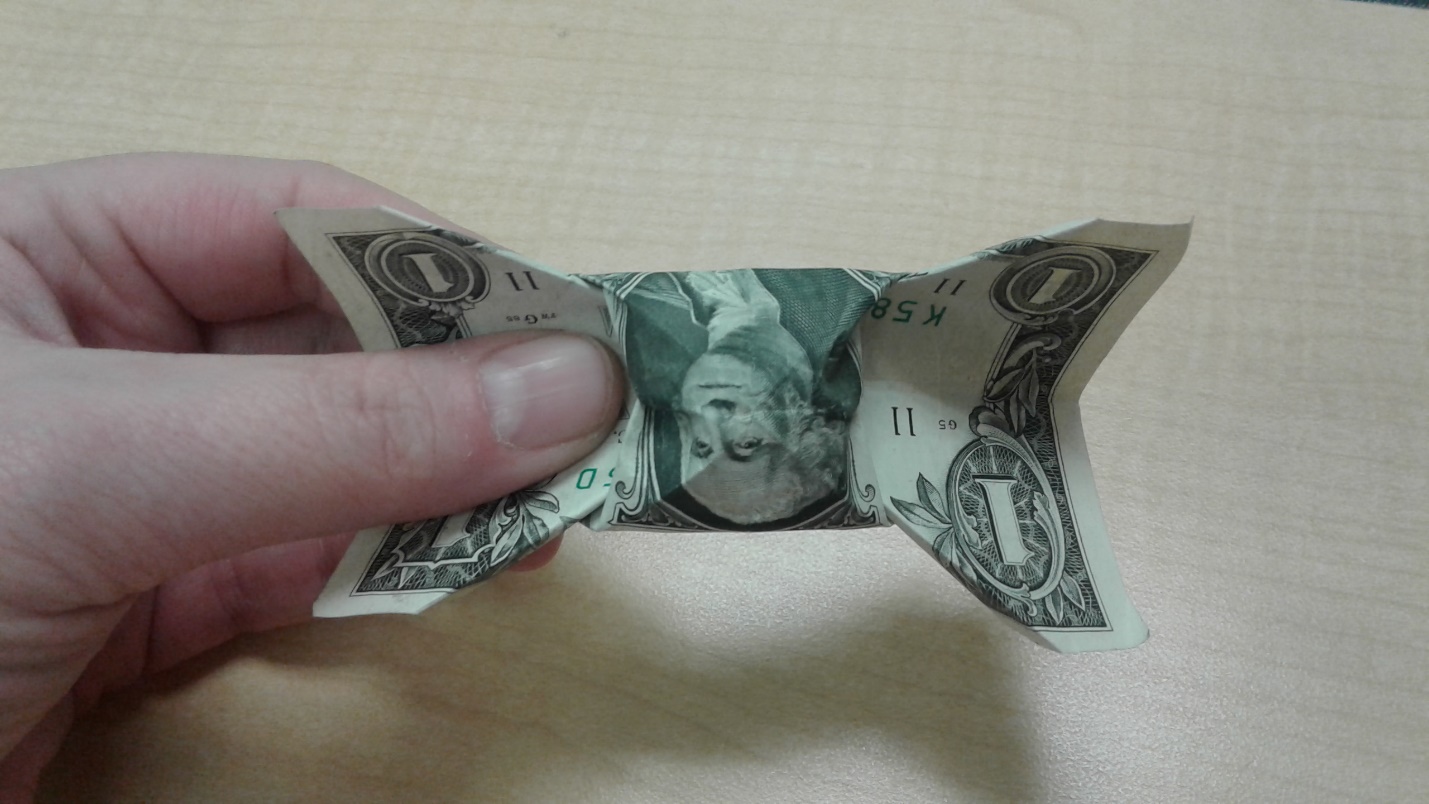 Leave fingers and thumbs in place.Push fingers inward and thumbs outward to pop out the center of the bowtie.Finished Product	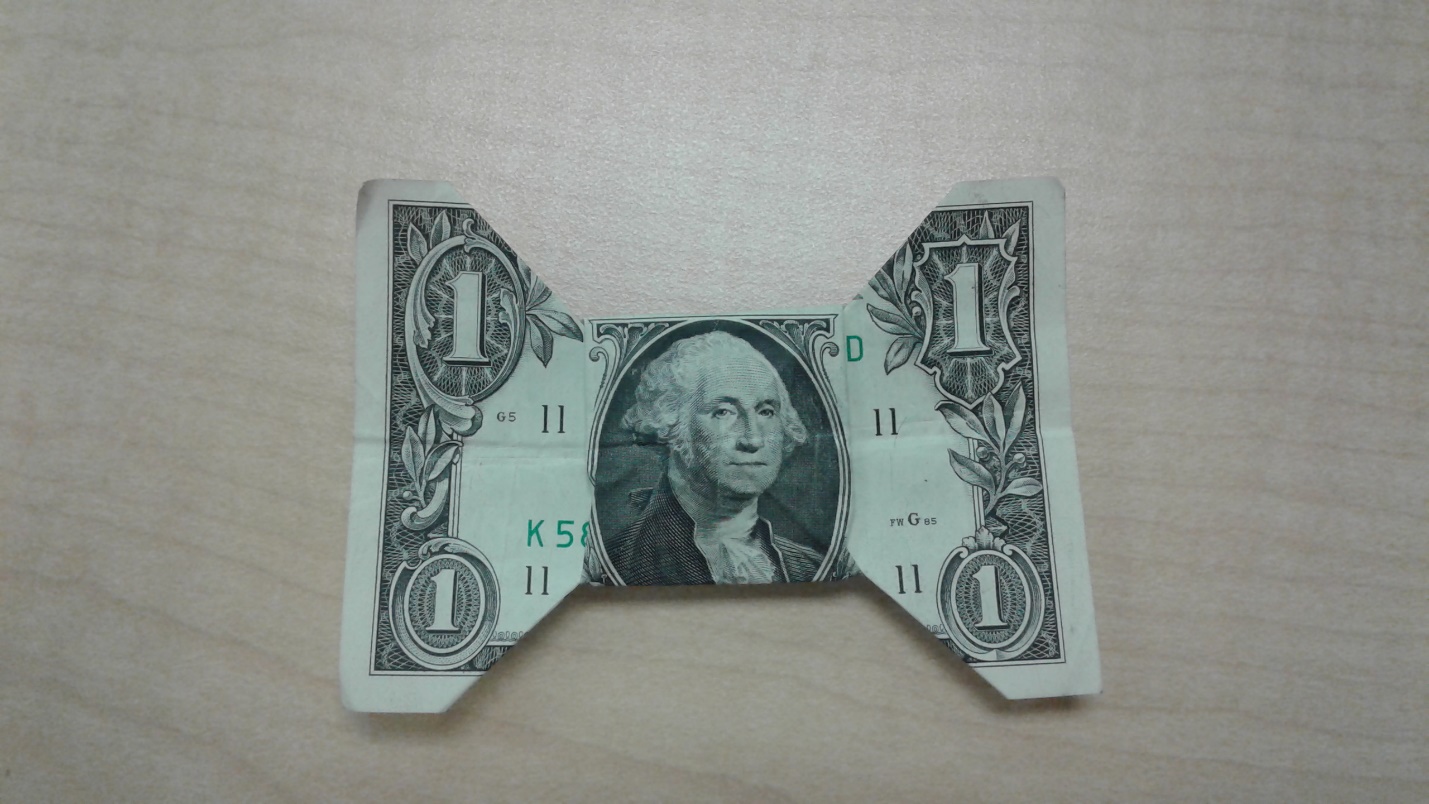 